문서번호 : IA-HRD-1101               발    신 : 사출아카데미 (주)수    신 : 대표이사            참    조 : 교육담당자 및 사출 관련 부서장제    목 : S/W 활용 스마트 사출 기술 입문 과정 귀사의 일익 번창 하심을 기원합니다.“경험 과 감에 의한 사출 기술” 을 초보자도 쉽게 배우고 활용 할수  있도록 “S/W 활용 스마트 사출 기술 입문” 교육 & 훈련을 실시하여 , 사출 업종의 인적자원 문제 해결 및 경쟁력 강화에 기여코져 하오니 많은 참여와 주위 홍보를 부탁 드립니다.과 정 명   : “S/W활용 스마트  사출 기술 입문 과정” 특징 * 가) 사출기 선정 및 성형 조건 설정 “S/W 프로그램” 활용으로           초보자도 성형 조건을 안정적으로  설정 할수 있음.   나) 사출기/금형/재료 및 성형조건설정(온도/시간/압력/속도/위치)을  알기 쉽게 “동영상 시청각” 활용으로 교육 효과 극대화       교육 일정  :  2019년12월16일(월)  ~ 2019년12월20일(금)  -- ( 5일간)  09:30 – 17:30 ( 8시간) / 출 퇴근 교육  /교재 및 중식 제공모 집 정 원 :  총10명 이내 ( 사출 업종 3개월 이상 근무 경력자)신 청 기 간 :  2019 년 12월 11 일 (수요일) 까지 교 육 비 :  60만원 (부가세 별도)  / 교육전 까지 입금 /  세금 계산서 발행기업은행 179-036043-01-031  예금주 : 사출아카데미(주)문의 및 신청 : 사출 아카데미 ㈜ 김연수 팀장 (010-8361-4060)               ( F AX  031-668-9932 또는 e-mail : suri1203@hanmail.net)교육장소 : 사출 아카데미 교육장 (약도참조:  1호선 진위 전철역 도보 5분거리첨부 : 1) 교육 세부 일정표  2)  신청서  3) 교육장  약도    사출아카데미㈜ 대표이사교  육  세  부  일  정  표 5일차 교육시 소프트웨어를  활용한  성형 조건 설정 TEST 원하는 회사 사전 준비물 시범 1품목(런너 포함) 및 성형조건표  2. 시범 품목 생산 사출기 제원표 (카다로그)시범 품목 생산 재료 물성표(재료GRADE)  4.시범 품목 금형 치수(가로*세로*두께)교육 신청서상기와 같이 스마트 사출 입문 과정 교육을 신청합니다.2019 년 11   월      일회사명 :               (인)ㅛ육장 
카데미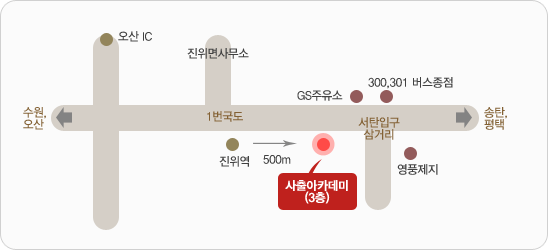 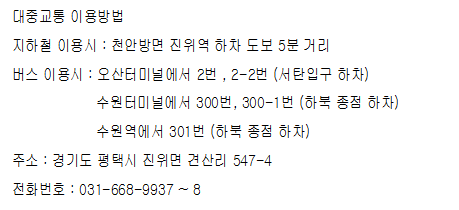 N0일자교육 항목교육내용비고1일차12월 16일(월)사출 성형의 개요 및 원리 원칙1. 사출 성형의 개요2. 사출 성형의 원리 및 원칙3. 안정된 성형 조건의 기본 프로세스4. 금형의 기본 명칭 및 역할 5. 금형 내압 측정을 통한 불량 트러블 슈팅*동영상 교육김서붕센터장(사출 업종 현장 컨설팅 경력30년)2일차12월 17일(화)사출기 선정 및 성형 조건 설정 방법1. 사출 성형기의 구조 및 동작2. 사출기 선정 개요     3. 주요 사출기 선정 방법4. 사출 성형 설정 개요 5. 성형 조건 설정 방법 (속도 / 압력)*이론 교육임영석 기술고문(사출기 경력40년)-. LS: 약25년-.우진: 약10년-.하이텐: 약3년-.프리렌서:약2년3일차12월 18일(수)불량 트러블 슈팅 및 사출기 일상 점검1. 성형 불량의 현상 (18 불량 유형)2. 성형 불량의 원인 (18 불량 유형)3. 성형 불량의 대책(18 불량 유형)3. 최적 성형조건 설정 유의점 (4가지)4. 사출기 일상 점검의 개요 (유지관리)5. 일/주/월/분기/반기/년 점검 항목 및 방법*이론 교육임영석 기술고문(사출기 경력40년)-. LS: 약25년-.우진: 약10년-.하이텐: 약3년-.프리렌서:약2년4일차12월 19일(목)S/W를 활용 사출기 선정 및 성형조건 설정 1. 사출 공장 스마트화의 개요2. IPS(사출 프로세스 솔루션) 프로그램 개요3. 4대 정보 입력 (사출기/금형/재료/제품) 4. 금형 탈,부착 및 적정 사출기 선정 S/W   5. 안정된 사출 성형 조건 예측 관리 S/W*클라우드 솔루션 소프트웨어교육 & 실습김연수팀장 외1명5일차11월 20일(금)S/W를 활용각사별 성형 조건 유효성 검증   1. 교육 회사별 시범 품목 4대 정보 입력  2. 사출기 선정 출력물 의 검증 3. 성형 조건 출력물의 검증4. 성형 조건 프로그램 메뉴의 사용법 5. 과정 정리 및 수료식 *클라우드 솔루션 소프트웨어교육 & 실습김연수팀장 외1명회사명회사전화번호교육담당자직책:직책:핸드폰교육담당자성명:성명:e-mailNO교육  대상자부서직위근무년수핸드폰123